Кукольный спектакль «Беззаботный заяц»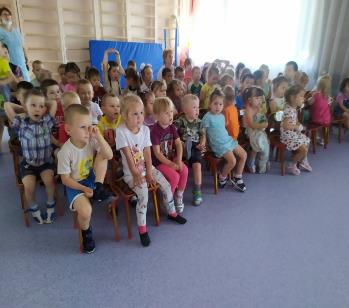 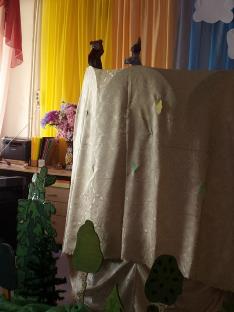 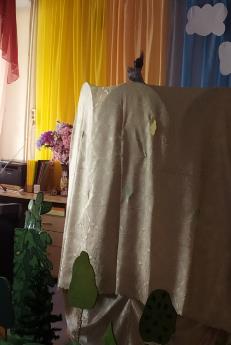 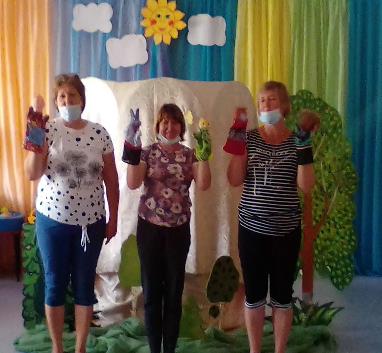 Сценарий кукольного театра «Беззаботный зайка».Действующие лица: Старушка-веселушка; Кошка; Зайка; Ёжик; Медведь.Оборудование: музыкальное сопровождение, корзинка грибов для Ёжика, домик Зайки в левом углу ширмы, по всей ширме – осенние листья.Старушка-веселушка: Здравствуйте мои маленькие зрители! Я очень рада видеть вас снова в нашем «Сказочном теремке». Сегодня вас ждёт поучительная сказка про беззаботного зайку, который ничего не хотел делать, а всё веселился, прыгал и играл… Но сначала, я загадаю вам три загадки, а вы должны их отгадать. Готовы, ребята? Моя первая загадка:Кто, ответь, завидев волка,Тотчас прячется под ёлку?От лисы бежит лужайкой?Это всем знакомый… (Зайка)Правильно, ребята. Это пушистый, серый зайка. А скажите мне, каким цветом становится шубка у зайчишки, когда зима наступает? Красная? Может быть, зелёная? Ну, конечно, белая шубка у зайчишки зимой, чтобы его на белом снегу лисе и волку не видно было. Хорошо. Следующая загадка:Лесом катится клубок,У него колючий бок,Он охотиться ночамиЗа жуками и мышами. (Ёжик)Молодцы, ребята! Это всем знакомый Ёжик. И последняя для вас загадка:Этот зверь живёт лишь дома.С этим зверем все знакомы.У него усы как спицы.Он, мурлыча, песнь поёт.Только мышь его боится...Угадали? Это - кошка.Кошка, правильно ребята, молодцы! Ой, какие к нам в «Сказочный теремок» ребята умные пришли.Итак, пришло время сказки. Жил-был ма-а-аленький зайчонок. Все лето он гулял, играл с друзьями и веселился. Незаметно наступила осень.Зайка:Я весёлый зайка,Зайка озорной.Любят все зверятаПоиграть со мной!Где же все мои друзья?Заскучал немножко я.(Появляется Ёжик с корзиной грибов)Зайка: Ёжик! Как хорошо, что я тебя встретил! Мне скучно одному. Пойдём с тобой играть. Я такую игру придумал!..Ёжик:Э-э-э, Зайчишка, ты постой,Не могу играть с тобой.Лето красное прошло,Осень наступает.Скоро уж зима придет,Так похолодает!Голода зверям зимойНужно опасаться.Надо на зиму едойСрочно запасаться!Зайка: Да что ты, Ёжик! До зимы ещё так долго! Пойдём, поиграем, пока тепло и солнышко светит!Ёжик:Извини, Зайчонок,Некогда играть.Нужно мне грибочковНа зиму набрать.Ты смотри, дружище,Тоже не зевай.На зиму морковкиЛучше запасай. (Ёжик уходит)Зайка: Морковки, морковки!.. Скучно это всё! Пойду ещё кого-нибудь поищу.Я весёлый зайка,Зайка озорной.Любят все зверятаПоиграть со мной!(Появляется Медведь)Медведь:Косолапый и большой,Сплю в берлоге я зимой.Люблю шишки, люблю мёд,И малинку я люблю…Ля. Ля.Зайка: Дядя Медведь, здравствуй!Медведь: Здравствуй Заяц, коли не шутишь.Зайка: Дядя Медведь, давай вместе играть? Я такую интересную игру придумал…Медведь: Не-е-ет, Заяц, я тебе не компания. Зима на носу, мне нужно успеть жирком запастись, зима впереди долгая, от мороза в берлоге нос прятать буду. Так что недосуг мне с тобой играть.(Медведь уходит)Зайка:Ничего не понимаю.И куда все так спешат?Запасают, запасаютНа зимовку всё подряд.До зимы ещё так долго.Можно всё ещё успеть.Лучше буду веселиться,Танцевать, играть и петь!                                     (Зайка пляшет, появляется кошка)Кошка:Я маленькая кошка,Я совсем малышка.Мяу, мяу, мяу,Песенки пою всегда.Мяу, мяу, мяу,Песенки пою всегда.Зайка: Кошка! Я так рад тебя видеть! Пойдем на полянку, поиграем. Я такую интересную игру придумал…Кошка:Зайка, Зайка, ай-ай-ай!Ну какой же ты лентяй!Звери отдыха не знаютИ к зиме всё запасают.Ну а ты поёшь и пляшешь,Хвостиком пушистым машешь.К маме ты скорей беги,Лучше маме помоги!Зайка: А знаешь, кошка? Наверное, ты права! И Ёжик прав, и Медведь! Я должен пойти и помочь своей маме! Ведь если мы сейчас не запасем капусты и морковки, зимой нам нечего будет есть!Кошка: Правильно, Зайка. Беги скорей!Зайка: До свиданья, Кошка. Мама-а-а, я бегу тебе помогать!!!Старушка-веселушка: Сегодня сказка нас познакомила с жизнью животных в лесу. Чему сказка вас научила? Зайка понял, что к зиме нужно готовиться заранее. Нельзя лениться, нужно помогать маме. Ведь не зря сложилась пословица: «Делу – время, потехе – час».А сейчас мы с вами прощаемся и говорим вам:Все вместе: До свидания! До новых встреч!